Reading/Thinking/Writing Like an Anthropologist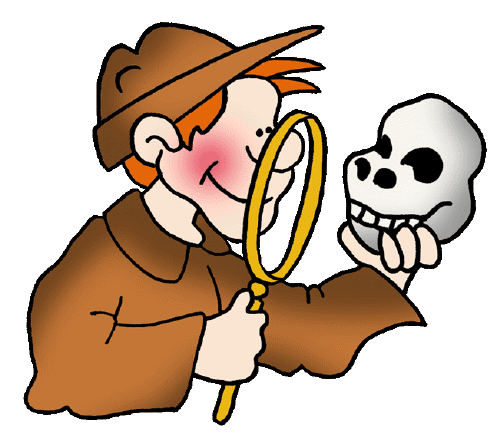 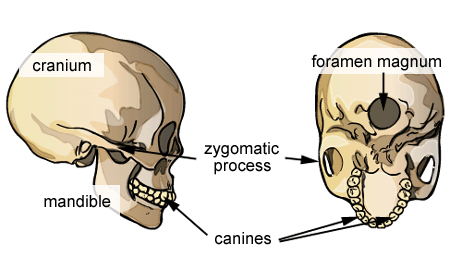 